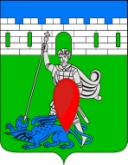 администрация пригородного сельского поселения крымского района ПОСТАНОВЛЕНИЕот  29.05.2020                                                                                                                           №64 хутор НовоукраинскийОб утверждении Программы профилактики нарушений обязательных требований, осуществляемой органом муниципального контроля Пригородного  сельского поселения Крымского района на 2020- 2022 годыВ соответствии с Федеральным законом от 06 октября 2003 года № 131-ФЗ "Об общих принципах организации местного самоуправления в Российской Федерации", с частью 1 статьи 8.2 Федерального закона от 26 декабря 2008 года № 294-ФЗ "О защите прав юридических лиц и индивидуальных предпринимателей при осуществлении государственного контроля (надзора) и муниципального контроля", постановлением Правительства Российской Федерации от 26 декабря 2018 года № 1680 "Об утверждении общих требований к организации и осуществлению органами государственного контроля (надзора), органами муниципального контроля мероприятий по профилактике нарушений обязательных требований, требований, установленных муниципальными правовыми актами", с уставом Пригородного сельского поселения Крымского района, в целях организации проведения органом муниципального контроля Пригородного сельского поселения Крымского района деятельности по профилактике нарушений обязательных требований, установленных федеральными законами и иными нормативными правовыми актами Российской Федерации, предупреждения возможного нарушения юридическими лицами и индивидуальными предпринимателями обязательных требований и снижения рисков причинения вреда (ущерба) охраняемым законом ценностям, п о с т а н о в л я ю:1. Утвердить Программу профилактики нарушений обязательных требований, осуществляемой органом муниципального контроля Пригородного сельского поселения Крымского района на 2020 - 2022 годы (далее - Программа профилактики нарушений) (приложение).2. Главному специалисту администрации Л.С.Полторацкой разместить постановление на официальном сайте администрации Пригородного сельского поселения Крымского района.3. Постановление вступает в силу со дня подписания.Глава Пригородного сельского поселения Крымского района                                                             В.В. Лазарев Паспортпрограммы профилактики нарушений обязательных требований законодательства в сфере муниципального контроля, осуществляемого органом муниципального контроля Пригородного сельского поселения Крымского районана 2020 - 2022 годы1. Паспорт программыРаздел 1. Анализ общей обстановки1.1 Виды муниципального контроля, в отношении которых разработана настоящая программа:1.1.1. Осуществление муниципального контроля в области торговой деятельности;1.1.2. Осуществление муниципального контроля за сохранностью автомобильных дорог местного значения в границах населенных пунктов поселения;1.1.3. Осуществление муниципального контроля за соблюдением правил благоустройства территории муниципального образования;1.2 Функции муниципального контроля осуществляют уполномоченные специалисты администрации Пригородного сельского поселения Крымского района на основании распоряжения главы поселения.1.3. В соответствии с действующим законодательством, муниципальный контроль осуществляется в форме проведения плановых и внеплановых проверок соблюдения на территории Пригородного сельского поселения Крымского района нормативных правовых актов Российской Федерации, Краснодарского края и Пригородного сельского поселения Крымского района.1.4 Объектами профилактических мероприятий при осуществлении муниципального контроля на территории Пригородного сельского поселения Крымского района являются юридические лица, индивидуальные предприниматели, граждане (далее также - подконтрольные субъекты).Раздел 2 Цели и задачи программы.Настоящая Программа разработана на 2020-2022 годы и определяет цели, задачи и порядок осуществления администрацией Пригородного сельского поселения Крымского района профилактических мероприятий, направленных на предупреждение нарушений обязательных требований.Целями профилактической работы являются:предупреждение и профилактика нарушений подконтрольными субъектами обязательных требований, включая устранение причин, факторов и условий, способствующих возможному нарушению обязательных требований;предотвращение угрозы безопасности жизни и здоровья людей;увеличение доли хозяйствующих субъектов, соблюдающих требования в контролируемой сфере.
Задачами профилактической работы являются:укрепление системы профилактики нарушений обязательных требований; выявление причин, факторов и условий, способствующих нарушениям обязательных требований, разработка мероприятий, направленных на устранение нарушений обязательных требований;повышение правосознания и правовой культуры юридических лиц, индивидуальных предпринимателей и граждан.Целевые показатели Программы и их значения по годамРаздел 3. Основные мероприятия по профилактике нарушений3.1. План мероприятий по профилактике нарушений на 2020 год3.2 Проект плана мероприятий по профилактике нарушенийна 2021 и 2022 годыРаздел 4. Оценка эффективности программы4.1 Отчетные показатели на 2020 годОценка эффективности профилактических мероприятий осуществляется по итогам опроса. Опрос проводится среди лиц, в отношении которых проводились проверочные мероприятия, иных подконтрольных лиц и лиц, участвующих в проведении профилактических мероприятий. Опрос проводится силами администрации поселения с использованием разработанной анкеты.Результаты опроса и информация о достижении отчетных показателей реализации Программы по итогам календарного года, размещаются на официальном сайте Пригородного сельского поселения Крымского района в информационно-телекоммуникационной сети Интернет.4.2 Проект отчетных показателей на 2021 и 2022 годыРаздел 5. Ресурсное обеспечение программы
Ресурсное обеспечение Программы включает в себя кадровое и информационно-аналитическое обеспечение ее реализации.
Информационно-аналитическое обеспечение реализации Программы осуществляется с использованием официального сайта Пригородного сельского поселения Крымского района в информационно-телекоммуникационной сети "Интернет".Глава Пригородного сельского поселения Крымского района                                                             В.В. Лазарев ПРИЛОЖЕНИЕ к постановлению администрацииПригородного сельского поселения Крымского районаот 29.05.2020 № 64Наименование программы:Программа профилактики нарушений обязательных требований, осуществляемой органом муниципального контроля Пригородного сельского поселения Крымского района на 2020 - 2022 годы.Правовое основание разработки программы:Федеральный Закон от 06.10.2003 N 131-ФЗ "Об общих принципах организации местного самоуправления в Российской Федерации";Федеральный закон от 26.12.2008 N 294-ФЗ "О защите прав юридических лиц и индивидуальных предпринимателей при осуществлении государственного контроля (надзора) и муниципального контроля";Постановление Правительства Российской Федерации от 26.12.2018 № 1680 "Об утверждении общих требований к организации и осуществлению органами государственного контроля (надзора), органами муниципального контроля мероприятий по профилактике нарушений обязательных требований, требований, установленных муниципальными правовыми актами".Разработчик программыАдминистрация Пригородного сельского поселения Крымского районаЦели программы:предупреждение нарушений юридическими лицами и индивидуальными предпринимателями обязательных требований, установленных муниципальными правовыми актами, принятыми по вопросам местного значения, а в случаях, если соответствующие виды контроля отнесены федеральными законами к полномочиям органов местного самоуправления, также муниципальный контроль за соблюдением требований, установленных федеральными законами, законами Краснодарского края (далее - требований, установленных законодательством Российской Федерации);устранение причин, факторов и условий, способствующих нарушениям обязательных требований, установленных законодательством Российской Федерации.Задачи программы:укрепление системы профилактики нарушений обязательных требований, установленных законодательством Российской Федерации;выявление причин, факторов и условий, способствующих нарушениям обязательных требований, установленных законодательством Российской Федерации;повышение правовой культуры руководителей юридических лиц и индивидуальных предпринимателейОжидаемые конечные результатыповысить эффективность профилактической работы, проводимой администрацией поселения, по предупреждению нарушений организациями и индивидуальными предпринимателями, осуществляющими деятельность на территории Пригородного сельского поселения Крымского района, требований законодательства Российской Федерации;улучшить информационное обеспечение деятельности администрации Пригородного сельского поселения Крымского района по профилактике и предупреждению нарушений законодательства Российской Федерации;уменьшить общее число нарушений требований законодательства Российской Федерации, выявленных посредством организации и проведения проверок организаций и индивидуальных предпринимателей, осуществляющих деятельность на территории Пригородного сельского поселения Крымского района.Сроки и этапы реализации программы2020-2022 годыИсточники финансированияФинансовое обеспечение мероприятий Программы не предусмотреноПоказательПериод, годПериод, годПериод, годПоказатель202020212022Увеличение количества профилактических мероприятий в контрольной деятельности администрации Пригородного сельского поселения Крымского района, не менее (в ед.)234N п/пНаименованиемероприятияСрок реализации мероприятияОтветственный исполнитель12341.Размещение на официальном сайте администрации Пригородного сельского поселения Крымского района в сети "Интернет" правовых актов или их отдельных частей, содержащих обязательные требования, оценка соблюдения которых является предметом муниципального контроля (по каждому виду контроля) на территории Пригородного сельского поселения Крымского района.В течение годалицо, уполномоченноена осуществление муниципального контроля2.Осуществление информирования юридических лиц, индивидуальных предпринимателей, граждан по вопросам соблюдения обязательных требований, в том числе посредством разработки и опубликования руководств по соблюдению обязательных требований, проведения семинаров и конференций, разъяснительной работы в средствах массовой информации и иными способами.В течение года (по мере необходимости)лицо, уполномоченноена осуществление муниципального контроля3.Обеспечение регулярного (не реже одного раза в год) обобщения практики осуществления деятельности по каждому виду контроля и размещение на официальном сайте администрации Пригородного сельского поселения Крымского района в сети "Интернет" соответствующих обобщений, в том числе с указанием наиболее часто встречающихся случаев нарушений обязательных требований с рекомендациями в отношении мер, которые должны приниматься юридическими лицами, индивидуальными предпринимателями в целях недопущения таких нарушенийIV квартал текущего годалицо, уполномоченноена осуществление муниципального контроля4.Выдача предостережений о недопустимости нарушения обязательных требований в соответствии с частями 5 - 7 статьи 8.2 Федерального закона от 26 декабря 2008 года N 294-ФЗ "О защите прав юридических лиц и индивидуальных предпринимателей при осуществлении государственного контроля (надзора) и муниципального контроля" (если иной порядок не установлен федеральным законом)В течение года (по мере необходимости)лицо, уполномоченноена осуществление муниципального контроляN п/пНаименованиемероприятияСрок реализации мероприятияОтветственный исполнитель12341.Размещение на официальном сайте администрации Пригородного сельского поселения Крымского района в сети "Интернет" перечней нормативных правовых актов или их отдельных частей, содержащих обязательные требования, оценка соблюдения которых является предметом муниципального контроляПо мере необходимостилицо, уполномоченноена осуществление муниципального контроля2.Осуществление информирования юридических лиц, индивидуальных предпринимателей по вопросам соблюдения обязательных требований, в том числе посредством разработки и опубликования руководств по соблюдению обязательных требований, проведения семинаров и конференций, разъяснительной работы в средствах массовой информации и иными способами.По мере необходимостилицо, уполномоченноена осуществление муниципального контроля3.Обеспечение регулярного (не реже одного раза в год) обобщения практики осуществления деятельности по каждому виду контроля и размещение на официальном сайте администрации Пригородного сельского поселения Крымского района в сети "Интернет" соответствующих обобщений, в том числе с указанием наиболее часто встречающихся случаев нарушений обязательных требований с рекомендациями в отношении мер, которые должны приниматься юридическими лицами, индивидуальными предпринимателями в целях недопущения таких нарушенийПо мере необходимостилицо, уполномоченноена осуществление муниципального контроля4.Выдача предостережений о недопустимости нарушения обязательных требований в соответствии с частями 5 - 7 статьи 8.2 Федерального закона от 26 декабря 2008 года N 294-ФЗ "О защите прав юридических лиц и индивидуальных предпринимателей при осуществлении государственного контроля (надзора) и муниципального контроля" (если иной порядок не установлен федеральным законом)По мере необходимостилицо, уполномоченноена осуществление муниципального контроляНаименование показателяЗначение показателя121. Информированность подконтрольных субъектов о содержании обязательных требованийНе менее 50%2. Понятность обязательных требований, их однозначное толкование подконтрольными субъектами и уполномоченными лицами органа муниципального контроляНе менее 50%3. Удовлетворенность обеспечением доступности информации о принятых и готовящихся изменениях обязательных требований, размещенной на официальном сайте Пригородного сельского поселения Крымского района в информационно-телекоммуникационной сети ИнтернетНе менее 50%4. Удовлетворенность в обеспечении доступности информации о принятых и готовящихся изменениях обязательных требований, размещенной на официальном сайте Пригородного сельского поселения Крымского района в информационно-телекоммуникационной сети ИнтернетНе менее 50%5. Информированность подконтрольных субъектов о порядке проведения проверок, правах подконтрольных субъектов при проведении проверкиНе менее 50%6. Выполнение профилактических программных мероприятий согласно перечню100%Наименование показателяЗначение показателя121. Информированность подконтрольных субъектов о содержании обязательных требованийНе менее 60%2. Понятность обязательных требований, их однозначное толкование подконтрольными субъектами и должностными лицами органа муниципального контроляНе менее 60%3. Удовлетворенность обеспечением доступности информации о принятых и готовящихся изменениях обязательных требований, размещенной на официальном сайте администрации Пригородного сельского поселения Крымского района в информационно-телекоммуникационной сети "Интернет"Не менее 60%4. Удовлетворенность в обеспечении доступности информации о принятых и готовящихся изменениях обязательных требований, размещенной на официальном сайте администрации Пригородного сельского поселения Крымского района в информационно-телекоммуникационной сети "Интернет"Не менее 60%5. Информированность подконтрольных субъектов о порядке проведения проверок, правах подконтрольных субъектов при проведении проверкиНе менее 60%6. Выполнение профилактических программных мероприятий согласно перечню100%